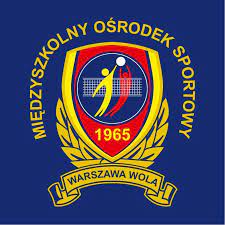 DEKLARACJA WPŁATY NA RZECZ RADY RODZICÓWMIĘDZYSZKOLNEGO OŚRODKA SPORTOWEGO NR 6 W WARSZAWIEJa, niżej podpisany/a deklaruję wpłacać dobrowolną składkę miesięczną, na rzecz Rady Rodziców MOS WOLA nr 6 w Warszawie w wysokości ………   zł miesięcznie.Wpłaty dokonam na konto bankowe Rady Rodziców: 66 1540 1157 2001 6680 6277 0001w tytule wpłaty „składka na Radę Rodziców, imię i nazwisko dziecka, rocznik"……………………………………………………………………………………………………………………………………………imię i nazwisko dziecka, rok urodzenia, grupa treningowa……………………………………………………………………………………………………………………………………………imię i nazwisko Rodzica (opiekuna prawnego), telefon……………………………………..Podpis Rodzica (opiekuna prawnego)Rada Rodziców informuje, że fundusze uzyskane z dobrowolnych wpłat są wykorzystywane na dofinansowanie działalności statutowej UMKS MOS WOLA.Zdjęcie/skan wypełnionej i podpisanej deklaracji prosimy wysłać na adres Rady Rodziców:rr.moswola@gmail.com